TUYỂN DỤNGNHÂN VIÊN KINH DOANH SẢN PHẨM CÔNG NGHỆMÔ TẢ CÔNG VIỆC  Tìm kiếm KH là các doanh nghiệp/đại lý có nhu cầu về sản phẩm Công Nghệ (các loại máy massage cầm tay: cổ, mắt, eo,..  - thiết bị theo dõi sức khỏe: đồng hồ thông minh, cân điện tử - xe điện thể thao: scooter)Báo giá, tư vấn, đàm phán, thực hiện các hoạt động phân phối sản phẩm của công ty đến các nhóm KH Hỗ trợ và chăm sóc KH cũ đồng thời phát triển KH mới Theo dõi các vấn đề phát sinh về công nợ, đốc thúc KH thanh toán công nợ đúng hạn Tham khảo về các sản phẩm công nghệ của công ty tại website: https://katatech.net YÊU CẦU CÔNG VIỆC  Ưu tiên: các ứng viên có kinh nghiệm SaleNam/Nữ từ 22 – 30t Có khả năng làm việc độc lập/ theo nhóm Có laptop THU NHẬP:  Thu nhập gồm:LC (7tr – 9tr/th) + % HH doanh thu => Tổng thu nhập lên đến 10-20tr/thQUYỀN LỢI ĐƯỢC HƯỞNG  Xét tăng lương 6 – 12 tháng/ lần Hỗ trợ chi phí công tác (nếu có) : chi phí xăng xe + tiền ăn + tiền trọ Chính sách cho sale khi mở đại lí: 200k/ đại lí Được đào tạo chuyên môn về sản phẩm Môi trường làm việc chuyên nghiệp và thân thiện Được tham gia đầy đủ chế độ BHXH, BHYT, BHTN Được hưởng các chế độ phúc lợi khác như: Thưởng Lễ/Tết/Sinh Nhật, tham gia tiệc của tháng/năm và các sự kiện có liên quan do công ty tổ chức,...Được du lịch hằng năm. Mua sản phẩm công ty với giá chiếc khấu caoTHÔNG TIN LÀM VIỆC:  -	Thời gian làm việc: sáng 8g30-12g, chiều 13g-17g30 từ Thứ 2 đến Thứ 7 -	Địa chỉ làm việc:  linh hoạt tại văn phòng và thị trường (theo Khu vực mong muốn của UV)-	Địa chỉ liên hệ: Tầng 3, Tòa nhà PTS - 118 Huỳnh Tấn Phát, P. Tân Thuận Tây, Q7, TPHCMCách ứng tuyển: SĐT: 03.8584.5209 (Ms. Tuyền)Gửi CV qua email: HR-HCM@katavina.com 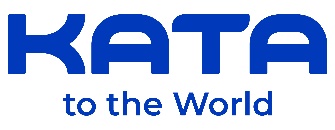 CÔNG TY TNHH THƯƠNG MẠI KATA VIỆT NAMF3, Tòa nhà PTS - 118 Huỳnh Tấn Phát, P. Tân Thuận Tây, Q7, TP HCMWebsite: Auto: https://katavina.comTech: https://katatech.net